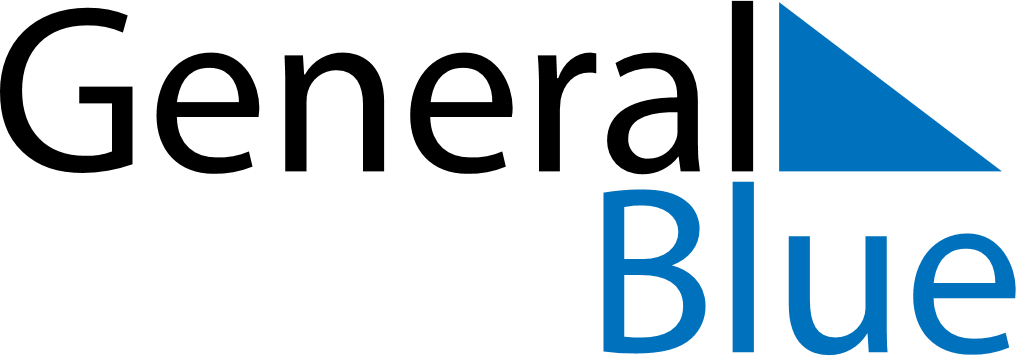 May 2020May 2020May 2020May 2020Faroe IslandsFaroe IslandsFaroe IslandsSundayMondayTuesdayWednesdayThursdayFridayFridaySaturday11234567889Great Prayer DayGreat Prayer Day10111213141515161718192021222223Ascension Day242526272829293031Pentecost